         South Boston Catholic Academy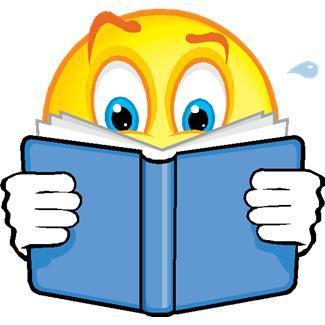                           5th & 6th Grade 2019 Summer ReadingThis summer students entering grades 5 and 6 are required to complete summer reading. Each grade has a shared text to read. All 5th graders will read In the Year of the Boar and Jackie Robinson, and all 6th graders will read A Wrinkle in Time and The City of Ember.There is also a genre requirement. Each student must read their grade’s shared text AND the genre requirements below. Students will complete activities with these shared texts and genre choices in fall 2019. Remember: you can read more than the requirements!Contemporary Fiction:Never Mind!: A Twin Novel 					AviThe SOS File							ByarsRoom One or No Talking 						ClementsHate That Cat							CreechThe Tale of Despereaux						Di CamilloThe Spiderwick Chronicles (series)					DiTerlizziThe London Eye Mystery						DowdBrendan Buckley’s Universe and Everything In It			FrazierMy Side of the Mountain						GeorgeThe Road to Paris 						GrimesThe Homework Machine 						GutmanJust Juice 							HesseThe Trouble Begins						HimelblauWhen Mules Flew on Magnolia Street				JohnsonAny Small Goodness						JohnstonWhere the Mountain Meets the Moon				LinAkimbo and the Snakes (series)					McCall SmithJulia Gillian (and the Art of Knowing)				McGheeJunebug (series)							MeadThe Railway Children						NesbitThe Borrowers (series)						NortonThe Small Adventure of Popeye and Elvis				O’Connor39 Clues (series)							Scholastic, Inc.Younguncle Comes to Town					Singh4Kids in 5E & 1 Crazy Year						SchwartzSeries of Unfortunate Events (series)				SnicketNo Girls Allowed (Dogs Okay)					TrueitHistorical Fiction:Iron Thunder							AviMatilda Bone 							CushmanMan in the Moon							EnderleThe Giant Rat of Sumatra: Or Pirates Galore				FleischmanWillow Run							GiffOut of the Dust							HesseSnow Treasure							McSwiganThe King of Mulberry Street					NapoliKeeping Score							ParkThe Preacher’s Boy						PatersonTrouble Don’t Last 						PearsallMy Name is America (series)					Scholastic, Inc.Dear America (series)						Scholastic, Inc.The Invention of Hugo Cabret					SelznickShow Way 							WoodsonThe Dragon’s Child:  A Story of Angel Island				YepIn the Year of the Boar and Jackie Robinson				BaoMoon Over Manifest						VanderpoolBrooklyn Bridge							HesseTurtle in Paradise							HolmHero on a Bicycle							HughesAll My Noble Dreams and then What Happens			Gloria WhelanFantasy/Science FictionWhen the Circus Came to Town					YepThe Chronicles of Prydain (series)		 			AlexanderThe Sisters Grimm (series)						BuckleyArtemis Fowl (series)						ColferHiccup Horrendous Haddock III (series)				CowellHatching Magic							DownerThe Dream Stealer						FleischmanSardine in Outer Space (series)					 Guibert and SfarThe Softwire (series)						HaarsmaWell Witched 							HardingeA Wrinkle in Time							L’EngleEragon, the Inheritance Series					PaoliniThe Magic Thief							PrineasI Was a Rat!							PullmanHarry Potter (series)						RowlingAlien Feast							SimmonsBiographyShe Touched the World: Laura Bridgman,   Deaf-Blind Pioneer		AlexanderThe Day-Glo Brothers						BartonOdd Boy Out: Young Albert Einstein					BrownJohn Brown: His Fight for Freedom					HendrixHarvesting Hope: The Story of Cesar Chavez				KrullHoudini: The World’s Greatest Mystery Man and Escape King		KrullLet it Shine: Stories of Black Women Freedom Fighters 		PinkneyThe Tree of Life: Charles Darwin					SisHonda: The Boy Who Dreamed of Cars				WestonThe Librarian of Basra: A True Story from Iraq			WinterIncoming Grade 5 Required Reading (Shared Text): In the Year of the Boar and Jackie Robinson by Bette Bao Lord 				Incoming Grade 6 Required Reading (Shared Text):A Wrinkle in Time by Madeleine L’Engle & The City of Ember by Jeanne DuPrau5th Graders are required to read (from this list):One biography / memoirOne from any genre listed6th Graders are also required to read (from this list):One Biography / MemoirOne historical fiction